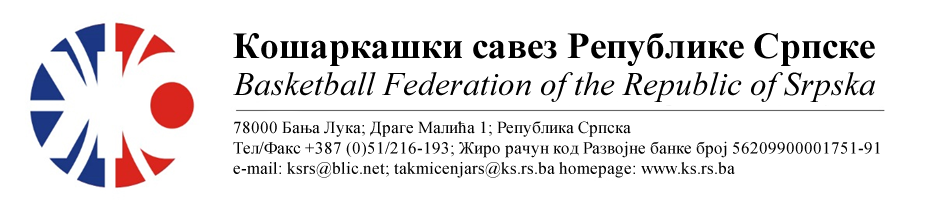 ЗАПИСНИК СА ИЗВЛАЧЕЊА ½ ПАРОВА КУП-а РССастанак одржан  у Бања Луци, 17.01.2023. године са почетком у 13,00 часова, просторије Кошаркашког савеза Републике Српске.Састанку су присуствовали: Генерални секретар КСРС Драган Ћазић, , те представник КК „Борац“ Тибор Флоријан.Генерални секретар је информисао о досадашњем одигравању и пласмном екипа у ½ финални дио КУП-а РС.Извучени су парови :КК “Сутјеска“ – КК „Будућност Пролаб“КК „Борац WWIN“ – КК „Младост “Термини утакмица;½ финала 31.01./01.02.  евентуално 07./08.02.2023, с тим да се клубови могу договарати о другом термину одигравањаФинале 14./15.02.2023. Напомена; Финални турнир КУП-а БиХ је 18. и 19.02.2023.Достављено:Клубовима Комесар такмичења КСРСКанцеларија КСРС            